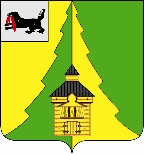 Российская ФедерацияИркутская областьНижнеилимский муниципальный районАДМИНИСТРАЦИЯ                                                                                                         ПОСТАНОВЛЕНИЕОт 10.11.2022г. № 966г. Железногорск-Илимский«О внесении изменений в постановление администрации Нижнеилимского района от 03.10.2022 г. № 846 «О порядке проведения мероприятий, связанных с новогодними праздниками для детей».В связи с проведением мероприятий, связанных с новогодними праздниками для детей Нижнеилимского района, администрация Нижнеилимского муниципального района ПОСТАНОВЛЯЕТ:Внести следующие изменения в постановление администрации Нижнеилимского муниципального района № 846 от 03.10.2022 г. «О порядке проведения мероприятий, связанных с новогодними праздниками для детей»:Приложение №1 к вышеуказанному постановлению «Положение о порядку проведения мероприятий, связанных с новогодними праздниками для детей»  добавить пункт 2.1.5. следующего содержания:    «2.1.5. Детям из семей участников специальной военной операции от 2-х лет до 14 лет согласно списку Департамента образования».  2. Настоящее постановление опубликовать в периодическом издании «Вестник Думы и администрации Нижнеилимского муниципального района» и разместить на официальном сайте администрации Нижнеилимского муниципального района.  3. Контроль исполнения данного постановления возложить на заместителя мэра района по социальной политике Т.К. Пирогову.     Мэр района                                                              М.С. Романов Рассылка: в дело-2; членам оргкомитета, главам ГП и СП, СМИ.Л.А. Погребнюк, 30206